KАРАР                                                                     РЕШЕНИЕОб установлении квалификационных  требований для замещениядолжностей муниципальной службыСогласно п. 2 ст. 9 Федерального Закона от 02.03.2007 года № 25-ФЗ «О муниципальной службе в Российской Федерации», Закона Республики Башкортостан от 16 июля 2007 года N 453-з «О муниципальной службе в Республике Башкортостан», на основании протеста прокуратуры Миякинского района Республики Башкортостан от 20.02.2019 г. № 3д-2019/402 Совет сельского поселения Кожай-Семеновский сельсовет муниципального района Миякинский район Республики Башкортостан, РЕШИЛ:Решение Совета сельского поселения Кожай-Семеновский сельсовет муниципального района Республики Башкортостан № 77 от 21 июля 2008 года «Об установлении квалификационных  требований для замещения должностей муниципальной службы» признать утратившим силу.Утвердить Положение об установлении квалификационных  требований для замещения должностей муниципальной службы согласно приложению 1.Обнародовать настоящее решение на информационном стенде в здании администрации Сельского поселения Кожай-Семеновский сельсовет муниципального района Миякинский район Республики Башкортостан по адресу: с. Кожай-Семеновка, ул. Советская,  д. 61 и на официальном сайте в сети Интернет.Контроль за исполнением настоящего постановления оставляю за собой.Глава сельского поселения  				Р.А. Каримовс. Кожай-Семеновка13 марта 2019 г.№ 235Приложение 1Положение об установлении квалификационных  требований для замещения должностей муниципальной службы 1. Для замещения должности муниципальной службы требуется соответствие квалификационным требованиям к уровню профессионального образования, стажу муниципальной службы или стажу работы по специальности, направлению подготовки, знаниям и умениям, которые необходимы для исполнения должностных обязанностей, а также при наличии соответствующего решения главы сельского поселения - к специальности, направлению подготовки.2. Для замещения должностей муниципальной службы устанавливаются следующие типовые квалификационные требования:1) по высшим должностям муниципальной службы (5-я группа):- наличие высшего образования не ниже уровня специалитета, магистратуры;- стаж государственной и (или) муниципальной службы или стаж работы по специальности, направлению подготовки не менее 4 лет;2) по главным должностям муниципальной службы (4-я группа):- наличие высшего образования не ниже уровня специалитета, магистратуры;- стаж государственной и (или) муниципальной службы или стаж работы по специальности, направлению подготовки не менее 2 лет;3) по ведущим должностям муниципальной службы (3-я группа):- наличие высшего образования;- без предъявления требований к стажу;4) по старшим должностям муниципальной службы (2-я группа):- наличие профессионального образования;- без предъявления требований к стажу;5) по младшим должностям муниципальной службы (1-я группа):- наличие профессионального образования;- без предъявления требований к стажу.3. Для лиц, имеющих дипломы специалиста или магистра с отличием, в течение трех лет со дня выдачи диплома устанавливаются квалификационные требования к стажу муниципальной службы или стажу работы по специальности, направлению подготовки для замещения главных должностей муниципальной службы - не менее одного года стажа муниципальной службы или стажа работы по специальности, направлению подготовки.4. Квалификационные требования к уровню профессионального образования, стажу муниципальной службы или стажу работы по специальности, направлению подготовки, необходимым для замещения должностей муниципальной службы, устанавливаются муниципальными правовыми актами на основе типовых квалификационных требований для замещения должностей муниципальной службы, определенными настоящим Положением.5. При исчислении стажа муниципальной службы для замещения должности муниципальной службы в указанный стаж включаются периоды, указанные в части 1 статьи 15 Закона Республики Башкортостан от 16 июля 2007 года N 453-з «О муниципальной службе в Республике Башкортостан».6. Квалификационные требования к знаниям и умениям, которые необходимы для исполнения должностных обязанностей, устанавливаются в зависимости от области и вида профессиональной служебной деятельности муниципального служащего его должностной инструкцией.Должностной инструкцией муниципального служащего могут также предусматриваться квалификационные требования к специальности, направлению подготовки, которые необходимы для замещения должности муниципальной службы.7. В случае если должностной инструкцией муниципального служащего предусмотрены квалификационные требования к специальности, направлению подготовки, которые необходимы для замещения должности муниципальной службы, то при исчислении стажа работы по специальности, направлению подготовки в указанный стаж включаются периоды работы по этой специальности, этому направлению подготовки после получения гражданином (муниципальным служащим) документа об образовании и (или) о квалификации по указанным специальности, направлению подготовки.В случае если должностной инструкцией муниципального служащего не предусмотрены квалификационные требования к специальности, направлению подготовки, то при исчислении стажа работы по специальности, направлению подготовки в указанный стаж включаются периоды работы гражданина (муниципального служащего), при выполнении которой получены знания и умения, необходимые для исполнения должностных обязанностей по должности муниципальной службы, после получения им документа о профессиональном образовании того уровня, который соответствует квалификационным требованиям для замещения должности муниципальной службы.БашkортостанРеспубликаhыМиeкe районы муниципальрайоныныnКожай-Семеновка ауыл советы ауылбилeмehеСоветы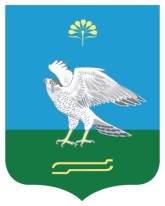 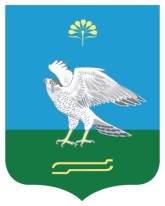 Советсельского поселения Кожай-Семеновский сельсовет муниципального района Миякинский район Республики Башкортостан